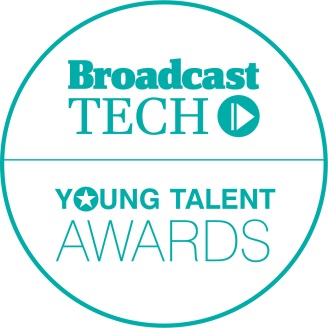 Broadcast TECH Young Talent Awards 2014 application formPlease note that forms must be completed by a senior figure on behalf of a nominee, rather than the nominee themselves.The deadline for the Colourist, Camera Technician, Lighting Technician and Sound Production Technician categories has been extended to Fri 22nd August 2014.Please return the completed form to jane.maguire@mb-insight.comAll fields required. Thank you for your application - and good luck!___________________________________________________________________________________Name of TECH Young Talent nominee: Age (N.B. entrants must be 29 or under by 5th November 2014):Job Title: Company: Category entered (choose one of following areas: Engineer/ VFX/ Post – Sound Technician / Production- Sound Technician/ Colourist/ Producer / Online Editor/Lighting Technician/Camera Technician-Grip/Runner/ Woman in Tech Award): Nominated by (Name, job title, company):Contact email (for both TECH Young Talent nominee and their nominator): Contact phone numbers (for both TECH Young Talent nominee and their nominator):Key achievements of TECH Young Talent nominee in career so far, and in current role (250 words):Why individual should be a Broadcast TECH Young Talent winner (testimonial from named, senior person at company, including their job title):